 ΔG = ΔG°  +  RT Ln Q     ℰ =   ℰ°   0.0592log Q      ΔG = n F ℰ   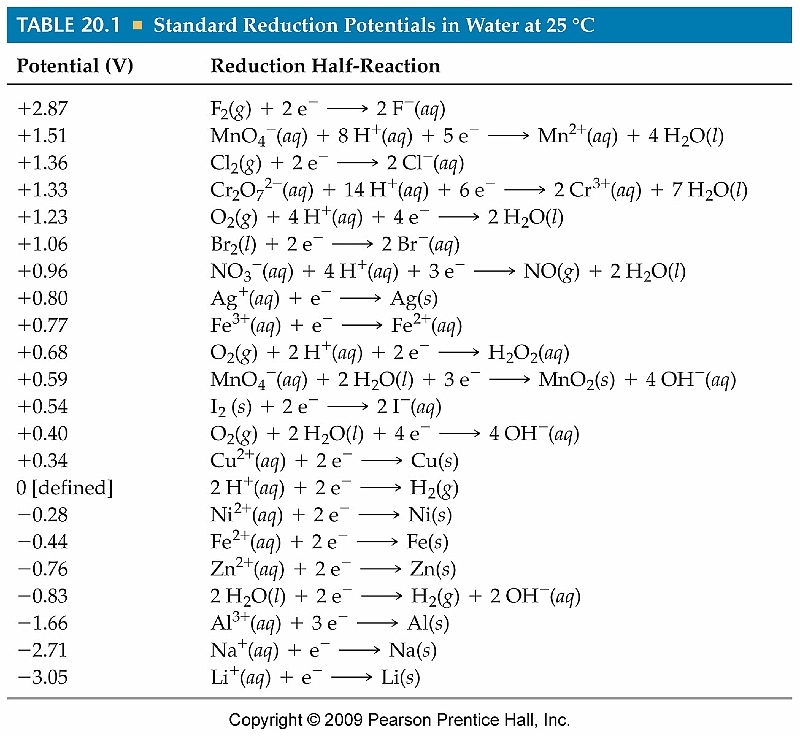 					n F =96500 coul/mol e-______5.   Which of the following is the strongest reducing agent?   A) Al   B) Ni   C) Zn	     D)   Fe 2+______6.  What is the standard electrical potential, ℰo, for the reaction 	Zn + 2 Ag+(aq)   Zn2+(aq)   + 2 Ag   ?	    A) 1.56 volts    B) 2.36 volts    C)   0.040 volts     D) –0.040 volts______9. Given that the standard potential for the reaction	 Pb(s) + 2 Ag+(aq)  2 Ag(s) + Pb2+(aq) is 0.93 volts, what is the standard reduction potential of Pb2+ ?   ________18.  Which of the metals listed below, will  NOT react spontaneously     with 1.00 molar   HCl ?	A)Zn      B) Na     C)   Ag         D)  AlIII.  Balance in acidic media:   Show both balanced half reactions, and indicate which is the oxidation.     MnO4– (aq)   + CH3OH (aq)  Mn2+(aq) + HCOOH(aq) IX.   A standard chemical cell is constructed using 1.00 molar solutions of Ni(NO3)2    and          Zn(NO3)2 ,   zinc metal, and nickel metal.	A.  Draw a labeled diagram of the cell.  Indicate on your diagram	    1. the direction of electron flow through the connecting wire	    2.  The + pole  	    3.  The cathode  											( 6 pts)B.  (answer “increases,” “decreases” or “remains the same.”  ( 4 pts)	     1.  When additional solid Ni(NO3)2 is dissolved in the nickel half cell,                    the voltage _____________________	     2.   If the size of the zinc electrode is increased, the voltage _______________	C.   Write a balanced equation for the reaction that occurs in this cell.   ( 2 pts)	D.   Find   Eo for the cell, in volts.    ( 2 pts)	E.   Find ΔGo for the reaction you wrote in part C.    ( 2 pts)	F.   Find the voltage produced by this cell when the Zn2+   is 1.99 molar, and the               [Ni2+] is 0.0100 molar                   ( 3 pts)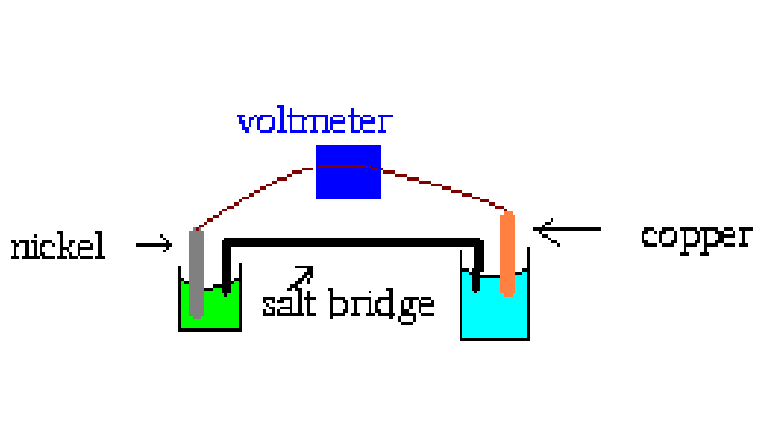 Nickel is immersed in Ni2+,  1 molar solution,  ( Ni(NO3)2   and the Cu in 1 M Cu2+  ( Cu(NO3)2Draw an arrow indicating the flow of electrons.  Draw another indicating the movement of the + ions in the salt bridge.    As this cell runs, one of the colors gets deeper, and the other paler.  Why?